スケジュール表　（　大腿骨頚部骨折・観血的骨接合術　）　　　　　　　　　　　　　（　　　　　　　）様＊スケジュールは変更される場合があります。　　　　　　　　　　　　　　　　　　　　　　　　　　　　　　　　　　2021年11月1日（改訂）　徳島赤十字病院上記説明を受け同意します。　　　　　　年　　　月　　　日　　　　患者様（側）署名　　　　　　　　　　　　　　説明看護師　　　　　　　　　　　　　（　　/　　）手術当日（　／　）手術当日（　／　）（　／　）（　　／　）（　／　）（　／　）（　／　）（　／　）（　／　）（　/　）~（　/　）手術前日手術前手術後術後１日目術後２日目術後３日目術後４日目術後５日目術後７日目術後10日目術後2週間治療麻酔科医師の診察があります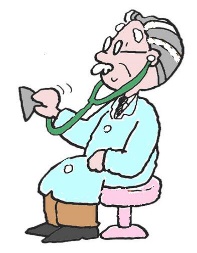 手術着に着替え、ベッドで手術室に行きます背中に痛み止めの細いチューブが入っている場合があります抗生物質やその他の点滴注射をします抗生物質は1日3回点滴します手術当日から術後１日目までは一晩中点滴をします（術後2日前後）背中に痛み止めの細いチューブが入っている場合があります抗生物質やその他の点滴注射をします抗生物質は1日3回点滴します手術当日から術後１日目までは一晩中点滴をします（術後2日前後）終了すれば、痛み止めの細いチューブを抜きます1日3回抗生物質の点滴をします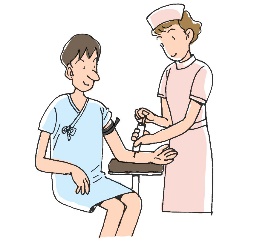 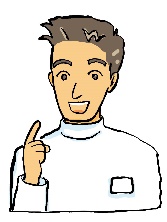 検査血液検査・レントゲン撮影があります血液検査があります血液検査があります安静度ベッド上安静です90度まで身体を起こせますベッド上安静です90度まで身体を起こせますベッドを30度まで起こせます　　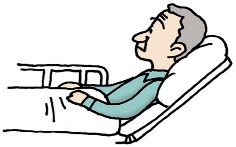 痛みにあわせて離床を開始しますベッドに腰掛けたり車椅子に移動できますポ－タブルトイレへの移動練習をします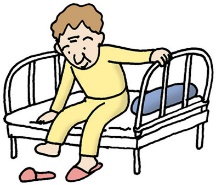 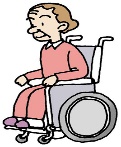 痛みにあわせて離床を開始しますベッドに腰掛けたり車椅子に移動できますポ－タブルトイレへの移動練習をします痛みにあわせて立位や歩行器を使用して歩行ができます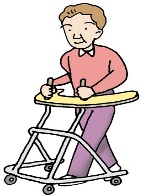 痛みにあわせて立位や歩行器を使用して歩行ができます痛みにあわせて立位や歩行器を使用して歩行ができます痛みにあわせて立位や歩行器を使用して歩行ができます痛みにあわせて立位や歩行器を使用して歩行ができます痛みにあわせて立位や歩行器を使用して歩行ができます安静度ベッド上安静です90度まで身体を起こせますベッド上安静です90度まで身体を起こせますベッドを30度まで起こせます　　痛みにあわせて離床を開始しますベッドに腰掛けたり車椅子に移動できますポ－タブルトイレへの移動練習をします痛みにあわせて離床を開始しますベッドに腰掛けたり車椅子に移動できますポ－タブルトイレへの移動練習をします医師の指示により痛みがない程度、体重をかけてもかまいません医師の指示により痛みがない程度、体重をかけてもかまいません医師の指示により痛みがない程度、体重をかけてもかまいません医師の指示により痛みがない程度、体重をかけてもかまいません医師の指示により痛みがない程度、体重をかけてもかまいません医師の指示により痛みがない程度、体重をかけてもかまいません安静度足首の運動をしましょう痛くない手足は動かしましょう　　　　　　　　　　理学療法士によるリハビリテーションがあります足首の運動をしましょう痛くない手足は動かしましょう　　　　　　　　　　理学療法士によるリハビリテーションがあります足首の運動をしましょう痛くない手足は動かしましょう　　　　　　　　　　理学療法士によるリハビリテーションがあります足首の運動をしましょう痛くない手足は動かしましょう　　　　　　　　　　理学療法士によるリハビリテーションがあります足首の運動をしましょう痛くない手足は動かしましょう　　　　　　　　　　理学療法士によるリハビリテーションがあります足首の運動をしましょう痛くない手足は動かしましょう　　　　　　　　　　理学療法士によるリハビリテーションがあります足首の運動をしましょう痛くない手足は動かしましょう　　　　　　　　　　理学療法士によるリハビリテーションがあります足首の運動をしましょう痛くない手足は動かしましょう　　　　　　　　　　理学療法士によるリハビリテーションがあります足首の運動をしましょう痛くない手足は動かしましょう　　　　　　　　　　理学療法士によるリハビリテーションがあります足首の運動をしましょう痛くない手足は動かしましょう　　　　　　　　　　理学療法士によるリハビリテーションがあります足首の運動をしましょう痛くない手足は動かしましょう　　　　　　　　　　理学療法士によるリハビリテーションがあります観察体温・脈拍・血圧測定下肢の動脈の観察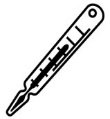 体温・脈拍・血圧測定下肢の動脈の観察帰室後に体温・脈拍・血圧測定・創部などの観察を行います下肢の動脈の観察体温・脈拍・血圧測定・創部の観察下肢の動脈の観察体温・脈拍・血圧測定・創部の観察下肢の動脈の観察体温・脈拍測定・創部の観察体温・脈拍測定・創部の観察体温・脈拍測定・創部の観察体温・脈拍測定・創部の観察体温・脈拍測定・創部の観察体温・脈拍測定・創部の観察清潔身体を拭いて寝衣を着替えます身体を拭いて寝衣を着替えます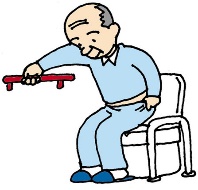 身体を拭いて寝衣を着替えます身体を拭いて寝衣を着替えます身体を拭いて寝衣を着替えます身体を拭いて寝衣を着替えますシャワーができます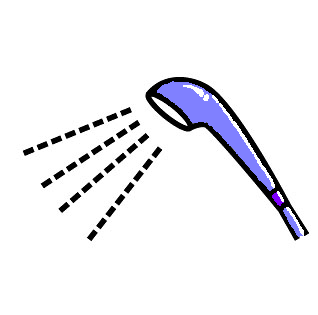 シャワーができますシャワーができます排泄排便がない場合は、午後に浣腸をします尿の管が入っています便は紙おしめを使用します尿の管が入っています便は紙おしめを使用しますポータブルトイレが使用できます尿の管を抜きます（個人差があります）自信がつけば歩行器で車椅子用のトイレまで行くことができます尿の管を抜きます（個人差があります）自信がつけば歩行器で車椅子用のトイレまで行くことができます尿の管を抜きます（個人差があります）自信がつけば歩行器で車椅子用のトイレまで行くことができます尿の管を抜きます（個人差があります）自信がつけば歩行器で車椅子用のトイレまで行くことができます尿の管を抜きます（個人差があります）自信がつけば歩行器で車椅子用のトイレまで行くことができます尿の管を抜きます（個人差があります）自信がつけば歩行器で車椅子用のトイレまで行くことができます食事麻酔科医師の指示の時間から、何も食べたり、飲んだりしないで下さい麻酔科医師の指示の時間から、何も食べたり、飲んだりしないで下さい指示があるまで飲んだり食べたりしないで下さい朝食より普通食がでます普通食普通食普通食普通食普通食普通食普通食処置両下肢にベノストリーム（間歇的空気圧迫装置）を使用します両下肢にベノストリーム（間歇的空気圧迫装置）を使用します創の状態が変わりなければ抜糸まで創は消毒やテ－プの張り替えは行いません立位になれば、べノストリームをはずします抜糸します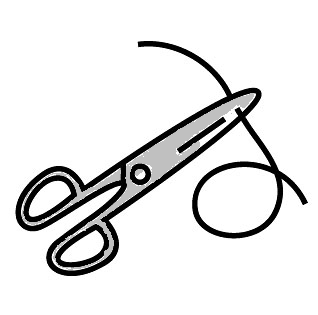 備考医師より手術の説明があります手術同意書・麻酔同意書に記入をお願いします輸血を予定している場合、輸血同意書に記入をお願いします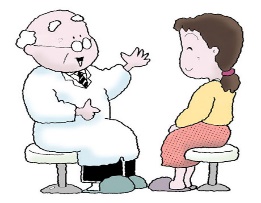 手術のリネン（バスタオル）を預かります術前オリエンテーションをしますわからないことがあれば看護師に申し出て下さい医師より手術の説明があります手術同意書・麻酔同意書に記入をお願いします輸血を予定している場合、輸血同意書に記入をお願いします手術のリネン（バスタオル）を預かります術前オリエンテーションをしますわからないことがあれば看護師に申し出て下さい自力で横に向かないようにしましょう手術をした足以外は自由に動かしてください　　　　　　　＊手術後、痛みが軽減し、早期離床に向けて援助していきます自力で横に向かないようにしましょう手術をした足以外は自由に動かしてください　　　　　　　＊手術後、痛みが軽減し、早期離床に向けて援助していきますご希望の転医先がある方は、早めに医師または看護師までお申し出ください抜糸後いつでも転医できます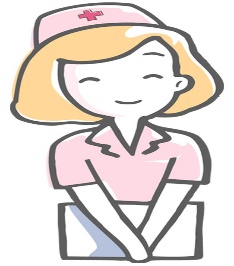 ご希望の転医先がある方は、早めに医師または看護師までお申し出ください抜糸後いつでも転医できますご希望の転医先がある方は、早めに医師または看護師までお申し出ください抜糸後いつでも転医できますご希望の転医先がある方は、早めに医師または看護師までお申し出ください抜糸後いつでも転医できます